阳光小屋：送给“最美孝心少年”宫井豪家住高新区秦集镇高埂村的宫井豪，是个不幸的孩子。两年前，他的母亲患上了尿毒症，靠着借钱治病，做透析维持生命。2017年，作为家中唯一顶梁柱的父亲，又突然查出急性白血病，治疗不到一个月，就离开了人世。从那以后，为了照顾病重的母亲，和不到3岁的弟弟，宫井豪和大自己2岁的姐姐宫井悦一起，“背着弟弟上学”，撑起这个摇摇欲坠的家。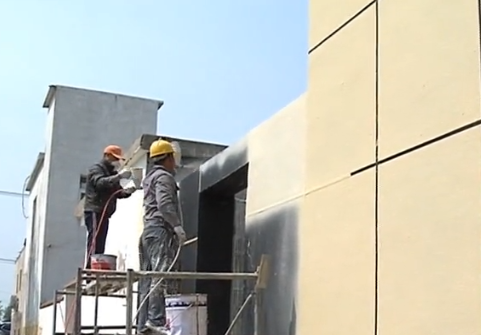 蚌埠益点阳光爱心协会志愿者了解这个家庭的情况后，决定给他们一家提供一些帮助。2019年初，志愿者决定，拆除宫家姐弟当时居住的、墙壁已经发霉的小屋，为他们建一个宽敞明亮的住所。经过两个多月的精心筹划设计、资金准备，3月16日，“阳光小屋”正式开工。“阳光小屋”的建设，共收到爱心捐款92922元，建设房屋花费了79460元。房屋内外墙面涂料，室内家具、电器等，均由社会爱心人士捐赠。​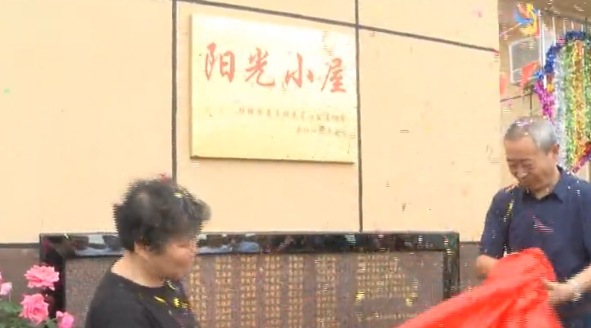 一百多天的施工建设后，6月30日上午9点，阳光小屋正式落成。爱心人士把新房钥匙交给姐弟，从这一刻起，宫井豪一家人有了自己崭新的家。 “阳光小屋”占地150平方米，室内建筑面积92平方米。大家希望，宫井豪姐弟能一直生活在暖暖的阳光下。阳光小屋还有一处爱心石，上面刻有所有参与这项活动的爱心人士的姓名。现在的新房宽敞明亮。公益协会每月还捐助各类物资，改善宫井豪的生活。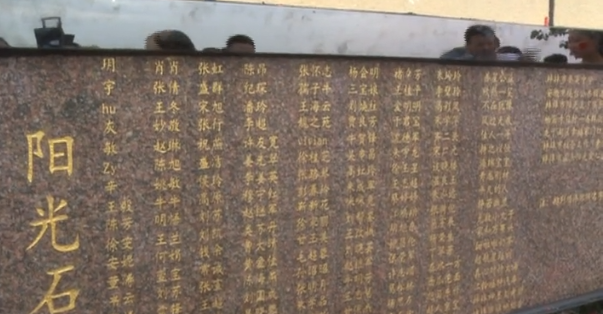 10月份，在“众里寻你--2019寻找最美孝心少年”大型公益活动中，宫井豪荣膺全国十佳“最美孝心少年”称号。在前往北京领奖前，志愿者考虑到小井豪从没有坐过飞机，想带他感受一下先进的交通工具，看看外面的世界，特意把行程安排成了坐飞机飞北京。小井豪说，他要把这次看到的感受到的一些，都写进作文里，记在脑海里，回去要跟姐姐、弟弟好好分享这份光荣和喜悦。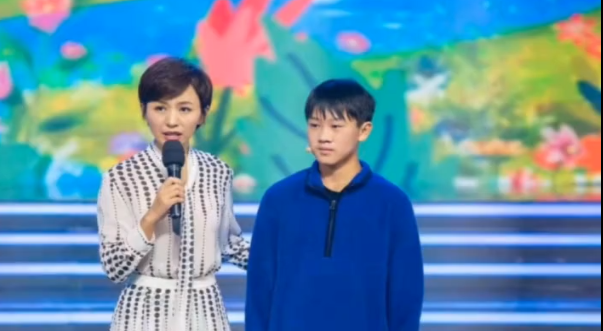 曾经有人问过小井豪的志向是什么，他开始想去当兵，保卫祖国。经历过这样的坎坷经历以后，他的志向也有了新的变化：他要好好学习，增长本领，长大了要通过自己的努力，把“阳光小屋”再加盖一层，把妈妈照顾好、把弟弟带大，还要做一个对社会有用的人，为社会多做贡献，像志愿者叔叔阿姨一样，去帮助更多需要帮助的人。徐梅村:垃圾分类收出“亿元村”蚌埠新闻网记者 顾楷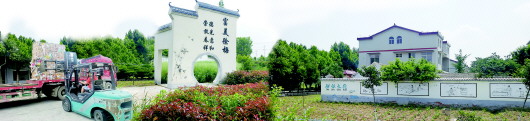 策划人语2001年上半年,本报组织记者编辑开展《蚌埠周边行》蹲点式采访,生动反映改革开放以来蚌埠周边农村基层一线的发展变化,该栏目给珠城读者留下很深的印象。淮水东流腾细浪,一十八年换新颜。在新中国成立70周年之际,本报在《壮丽70年　奋斗新时代》栏目下,今起推出大型蹲点调研式系列纪实报道“蚌埠周边行·重访”,派出多路记者赴蚌埠与周边市县相邻乡村,重访当年蹲点调查的村镇,用心感受淮畔大地70年来特别是18年来的沧桑巨变,充分展现当地干部群众奋进新时代、加快乡村振兴的精神面貌、铿锵足迹。怀远县常坟镇徐梅村,这个与淮南市潘集区泥河镇搭界、隔黑河相望的村庄,曾经因收购废纸走上致富道路,被称作“破烂村”。18年前,本报“蚌埠周边行”采访组到徐梅村蹲点采访,刊发了《访“破烂村”》一文,吸引了读者关注。18年后,记者再次踏进这片曾经的“破烂村”,发现这里的垃圾产业已经成为村里的支柱型产业,通过垃圾分类,旺旺集团等大型企业在全国近半的黄板纸由该村收购,每年村民收购废纸的纯利润达1亿元左右,三层高的小洋楼已成了“破烂村”村民的“标配”。“破烂村”已然成了“亿元村”。垃圾产业遍布全国全村一年净赚上亿7月10日下午,从怀远县常坟镇政府出发向西行驶,在046县道与235乡道交会处左转南行,十多分钟就到达徐梅村村委会。从踏进徐梅村的那一刻起,一路上,三层高的小洋楼和价值数十万元的小轿车满眼都是,无不彰显着这座村庄的富裕。徐梅村的富,已经持续了20多年,村委会所在的徐梅小学就是最好的证明。与大部分村委会独门独栋不同,徐梅村村委会坐落在徐梅小学内。据村党支部书记乔帅介绍,这座三层高的小学是二十多年前由徐梅村村民自发捐建而成。那个年代,作为怀远县的偏远乡村,村民能主动掏出6万元“巨款”为村里建学校,曾引发社会热议。徐梅村位于怀远县西南角,全村只有3900多亩地,土地少、位置偏,何以能富裕20多年?原因竟是最不起眼的“垃圾”。“我们做废纸30多年了,前两年效益最好的时候,全村垃圾产业一年的纯利润能达到2亿元以上。”　在村委会,记者见到了当年接受过本报采访的徐梅村原党支部书记常先春。今年年初才卸任的他,参与和见证了乡村二十多年来的发展变化。一提到徐梅村的垃圾产业,常先春满是骄傲。据他介绍,徐梅村总人口约2900人,目前80%左右的村民都从事和垃圾有关的产业。从上世纪80年代起,徐梅村就有村民陆续到外地收购废纸,再运往造纸厂售卖。如今,村里已成立了十多个再生资源回收公司,在全国十多个省市建有300多个打包站,产业覆盖安徽、江苏、浙江、上海、福建、云南、四川、重庆、湖北、河南、山西、山东等地,平均每年收售垃圾的纯利润达1亿元左右。从“小打小闹”到声势浩大垃圾分类成为逆转局面关键这些年,常先春除了村党支部书记,还有另外一个身份:徐梅村的“破烂王”。因为收售黄板纸,他已经在全国十多个城市建设厂房,成立了两家再生资源回收公司,厂房面积2万多平方米。回忆起徐梅村的垃圾产业发展历程,常先春滔滔不绝。他告诉记者,徐梅村走上收售“垃圾”的道路与村里造纸的传统有关。在上世纪六七十年代,因为造纸需要原材料,村民们纷纷从外地收购废纸盒、书本回村,送到村里的造纸作坊加工。一段时间后,有些村民蹚出了路子,正巧遇上改革开放,就做起了废纸收售的行当。1984年,4位村民从滁州收购废纸后卖到蚌埠造纸厂,通过这一路径,很快盖起了新房。看到实实在在的成效,越来越多的村民开始收售以各类废纸为主的废品,终于在1995年,徐梅村迎来了大规模外出收售废品的高潮。“那时候村里一半以上的家庭都出去干这个了,主要集中在南京和周边的一些城市,都是‘小打小闹’。”常先春说。在很长一段时间内,徐梅村的村民都是骑着三轮车到处上门收购废纸,虽然不能大赚,但也衣食无忧。徐梅村也因此被称为“破烂村”。从“破烂村”到“亿元村”的转变来自2007年前后。那时候,受“外废”影响,废纸收购困难。由于徐梅村收售的废纸种类繁多、良莠不齐,且三轮车每次只能拉较少的废纸,数量少、成本高,在市场的骤然变化下,村里外出收废纸的农户均不同程度地受到了一定影响,甚至有部分经营户血本无归。以常先春为代表的徐梅村农户开始尝试把收购的垃圾分类,把“小打小闹”变成了大张旗鼓。2007年,常先春率先根据市场的需求,专门收购黄板纸,并在南京建立了打包站,迈出了转型发展的第一步。让常先春没有想到的是,他的这一尝试获得了巨大成功——由于进行了垃圾分类,一些对原材料质量和环保要求较高的大型造纸企业把目光投向了他；由于建立了打包站,原来一次只能拉五六吨的垃圾,在打包后能拉三十多吨,不仅降低了运输成本,更满足了大企业需求。“原来废纸进不了大型企业,现在与我们合作的基本上都是一些上市公司。”常先春说,目前,自己在全国十多个城市建立了打包站,和荣成纸业、永丰余造纸两家企业建立了长期合作关系,旺旺集团在全国一半企业的黄板纸由自己收购。同常先春一样,徐梅村的村民这些年纷纷组建起了“黄板纸打包站”或创办“再生资源回收公司”。如今,村里外出收废纸的经商户,有一大半都拥有自己的打包站,全村一天收售的废纸量约2万吨。村民纷纷走上富裕之路主动探寻乡村振兴路径垃圾分类成了扭转败局的关键,这启发了不少外出收购废品的村民。近两年,徐梅村外出经商人员,除了收废纸,还有一部分人专门收购废铁、塑料等其他废品,均取得了较好的经济效益。围绕垃圾收售,徐梅村内部还形成了一条完整的产业链。近年来,在徐梅村,从收购垃圾到与商场、超市、企业建立联系,再到运输、售卖、加工,整个产业链条均有从业人员,仅大型运输货车,徐梅村就有上百辆。村民间互帮互助、消息互通,即使是没有能力独自经营的,在打包站帮忙每年也是包吃包住十万起步。在徐梅村走一走,能够看到这里沃野广阔、土地平整、田埂极少。这是由于村民基本上都外出从事“垃圾”产业,村里的地就空了出来,早早地完成了“一户一块田”改革,少量在村的农民均通过流转成了大户。村组织委员王年勇就是在村耕种的一员,他在村里流转了70亩田地,主要从事糯稻种植,由于土地面积大,全部采用机械耕种,仅靠自己和妻子就能完成每年的耕种任务。除了平整的田地,随处可见的三层甚至四层小洋楼也是徐梅村的一道风景。乔帅说,这几年,村里不仅实现了水泥路全覆盖,安装了路灯,还在村内各个角落安装了监控,完成了境内所有生产路、渠的改造工程,清理了大观杨等杂树,并栽植了白蜡、红榉、女贞等优质树苗2万余棵,建成了森林村庄。原来外出从事垃圾经营的农户只有过年才回村,现在即使是一般的节假日,也有村民回来度假休闲,带着子女回家享受田园风光。在村庄建设的过程中,更有不少村民出钱出力,主动帮忙。今年初,徐梅村还成立了乡村振兴理事会,专门联系和组织外出经营者关心支持家乡建设,常先春就是这一理事会的会长。“下一步我们村要着力发展观光农业和乡村旅游,把更多精力往这上面投入。”　常先春说,自己还特别关注农村养老问题,希望通过理事会建设村贤馆和开展居家养老服务,让外出经营的村民全部参与其中,争取把“破烂村”打造成乡村振兴的典范。记者手记：唯顺势者赢从“破烂村”到“亿元村”,采访之余,仔细琢磨徐梅村称谓的变化,顿感十分有趣。徐梅村村民所从事的并不是多高精尖的行业,相反在一开始的那些年,即使已经比较富裕,还是有不少人对他们的工作表现出不屑,“破烂村”的称号就体现了当时人们的态度和观点。如今徐梅顶着“亿元村”的名头,着实令人艳羡。但实际上,徐梅村村民的工作性质并没有丝毫变化,他们本质上还是在捣腾垃圾、赚废纸的差价。从“破烂村”到“亿元村”,变的到底是什么呢?是一座座打包站,是一捆捆黄板纸,是一列列运输车队……而这种变,源自于徐梅村村民的顺势而为。“2007年家里第一次买车,俺爷几个是商量来商量去,咬着牙买了一辆十几万的瑞鹰。”那是徐梅村最艰难的一年,不少村民在市场的变化下血本无归,哪怕是已经干了十多年、有些根基的“破烂王”常先春也感受到了寒冬的冷意。寒冬该如何度过?既然市场需要高质量的黄板纸,那就专门对垃圾进行分类；既然市场不要散装的废纸箱,那就建立打包站对废纸进行整理；既然市场嫌弃三轮车运输量少,那就成立货车车队；既然小打小闹一盘散沙,那就形成产业链实施规模经营……徐梅之变,顺势者赢。十多年前无意间迈出的垃圾分类之路,让徐梅村一步步把垃圾产业做成了亿元产业,把“破烂村”升级成了“亿元村”,哪怕是第一个尝试分类的常先春也不曾想到能有今天的发展成绩,但他那句“根据需要,市场在哪我们就到哪,生意就是这样。”或许就是徐梅村成功蝶变的原因。 (编辑 王保童)盘点2019：感动蚌埠的每一个瞬间2019年已经过去回首这一年在我们身边总有一些不期而遇的瞬间触动心底最柔软的部分让人觉得这个世界是如此温暖因为他们让世界更美，梦想更多①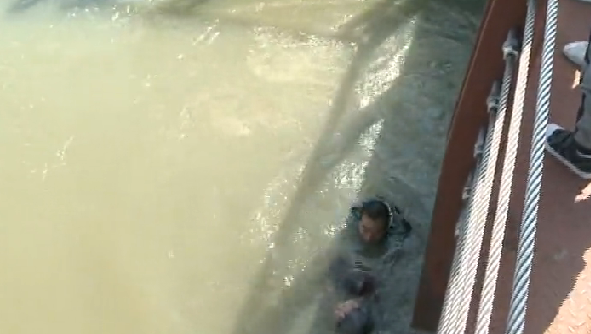 汪声殿跳入水中营救老人10月21日上午，龙子湖公园北公园，一名老人从栈桥上落入水中。此时，市民汪声殿还没来得及脱衣服就率先跳入水中，随后两名市民也下水救人，公园保安也拿来了救生圈并通知快艇，将落水老人顺利营救上岸。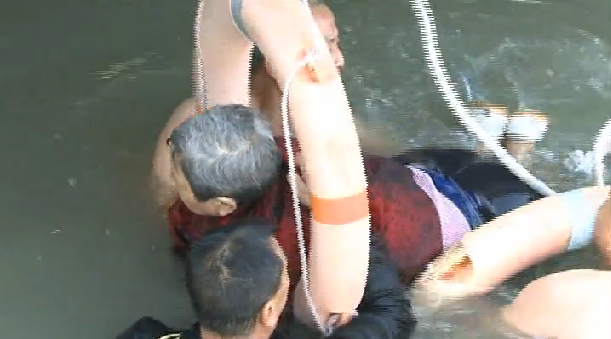 三位市民营救老人小编说：感谢热心人的及时施救，让落水老人有惊无险。因为他们，也让我们感受到：生活在美丽的蚌埠，身边总有那么一些好人好事，让这座城市更加美好！②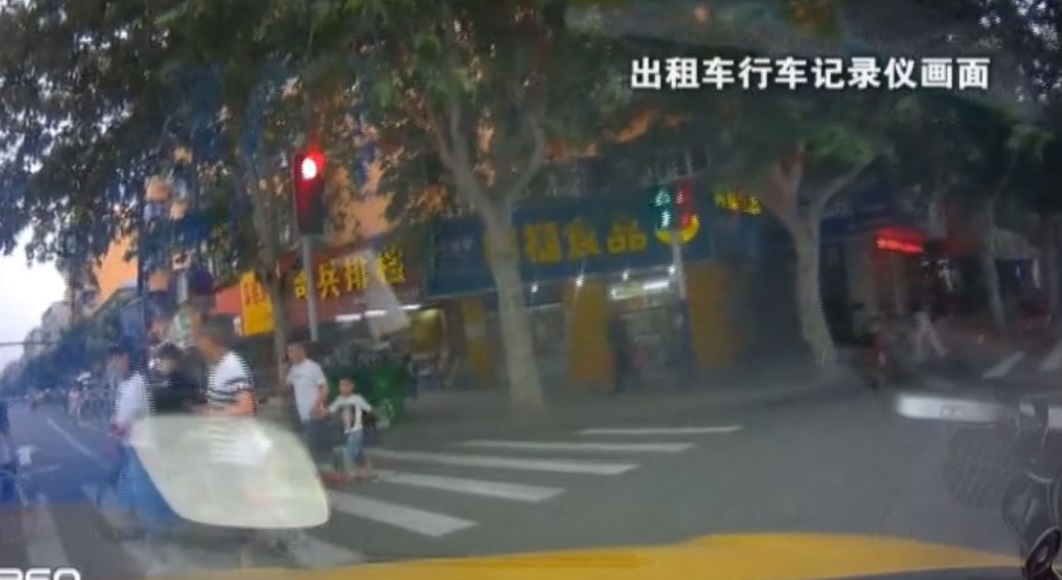 送医途中，吴统平不惜闯红灯5月12日傍晚，宋许卡夫妇带着两个女儿到亲戚家吃饭，乘坐出租车时，两岁的小女儿突发疾病。一家人手足无措时，的哥吴统平不惜闯红灯，仅用不到5分钟就将把孩子送到了医院，连车费都没有收。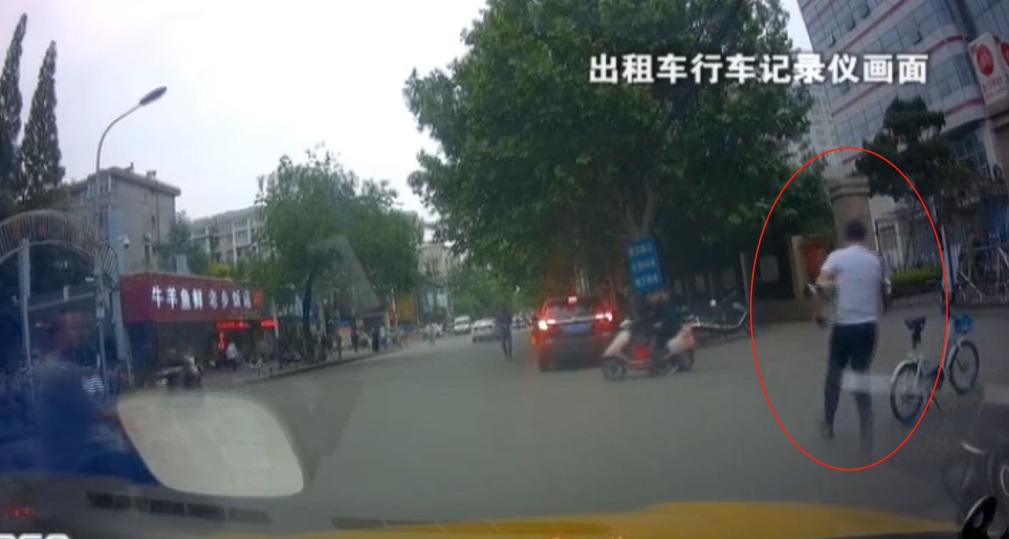 出租车到达医院小编说：在你需要帮助的时候，就算没有七彩祥云，也会有盖世英雄，在用尽全力守护我们。③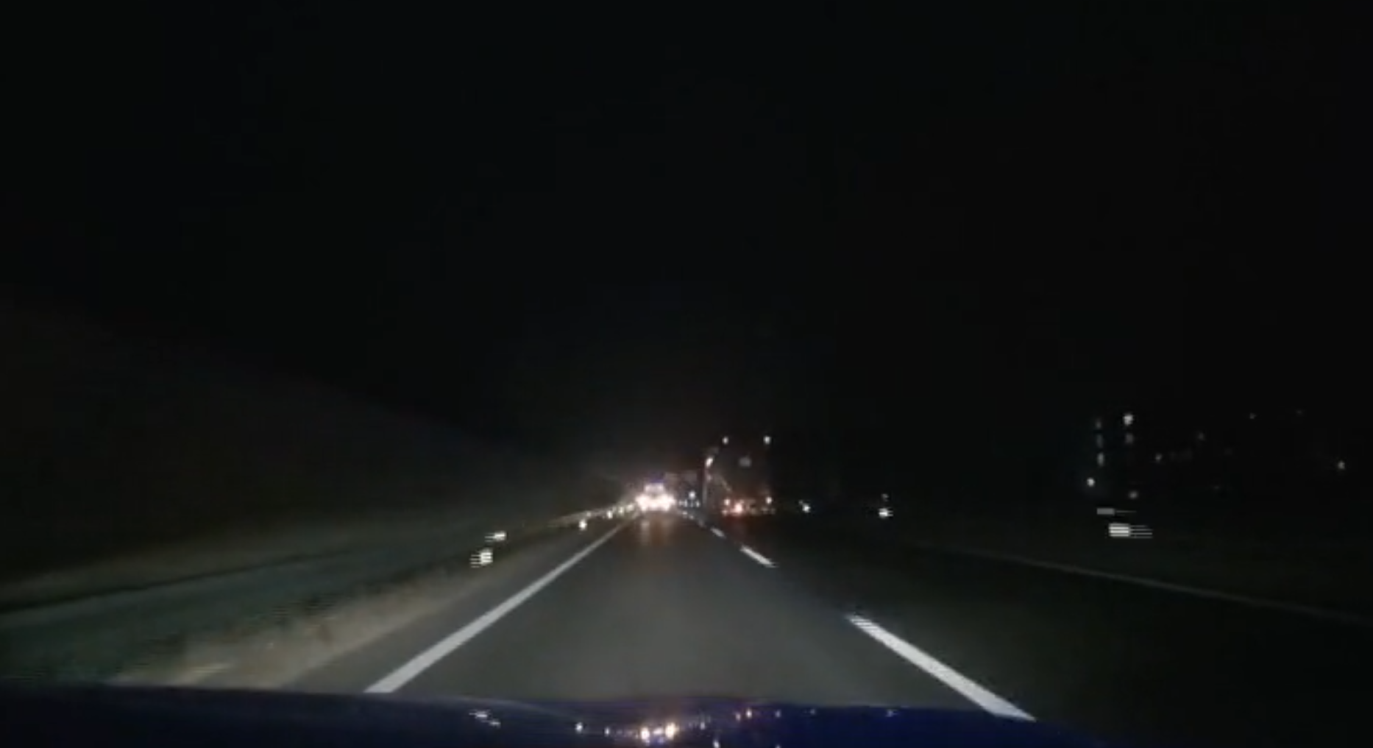 蚌埠高速交警护送救护车12月9日晚上，一名怀孕30周的孕妇羊水破裂，出现早产症状。当时，她乘坐的车辆正在京台高速怀远境内行驶，关键时刻，蚌埠高速交警及时出动，以最快速度护送救护车来到怀远县医院。当晚8点40分，双胞胎兄弟降生。由于孩子情况不太好，随后，民警再次护送救护车，将母子三人送到第一人民医院救治。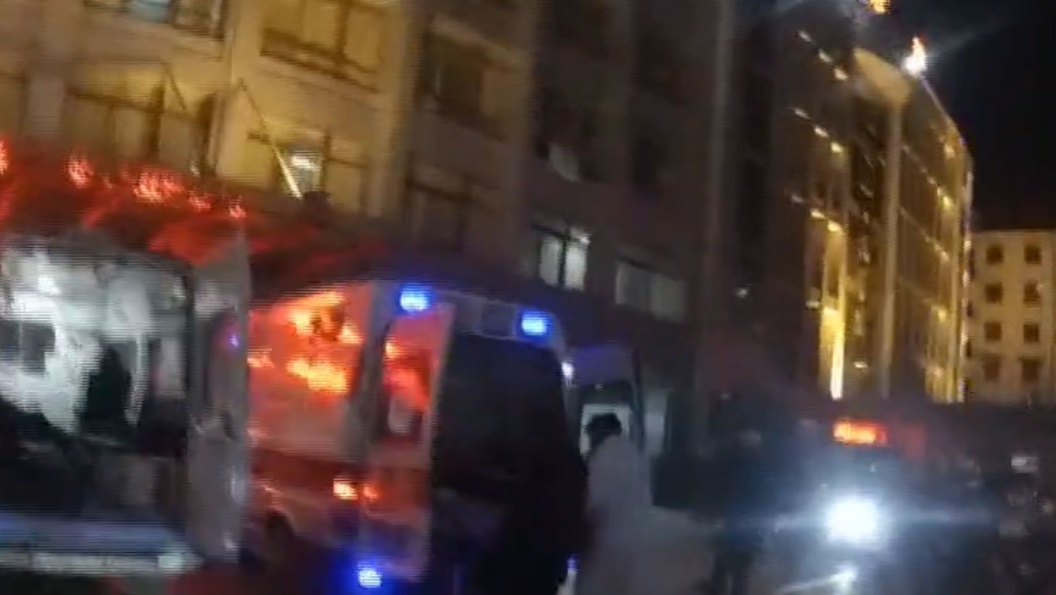 孕妇被送至怀远县医院小编说：幸福源于感动，文明承载平安。有时一件小事，代表着一个群体，乃至一个队伍的整体形象。正是用这样的暖心事，蚌埠交警赢得了群众的赞誉，赢得了市民的尊敬。④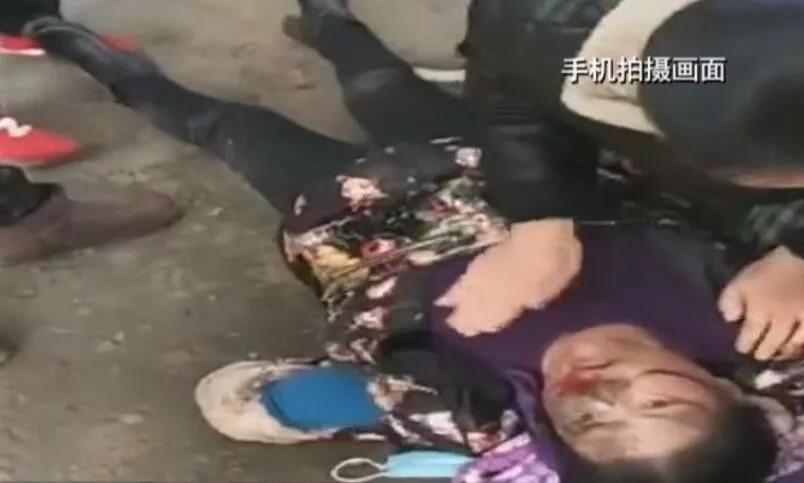 刘丽对晕倒女子进行检查12月12日早上，联勤保障部队第九〇二医院护士刘丽路过菜场，一名中年女子突然晕倒在地。当时，女子已经没有了意识和呼吸，刘丽急忙对她实施了心肺复苏。三分多钟后，女子终于有了意识。刘丽说，作为医护人员，救死扶伤既是他们的天职，也是他们的本能。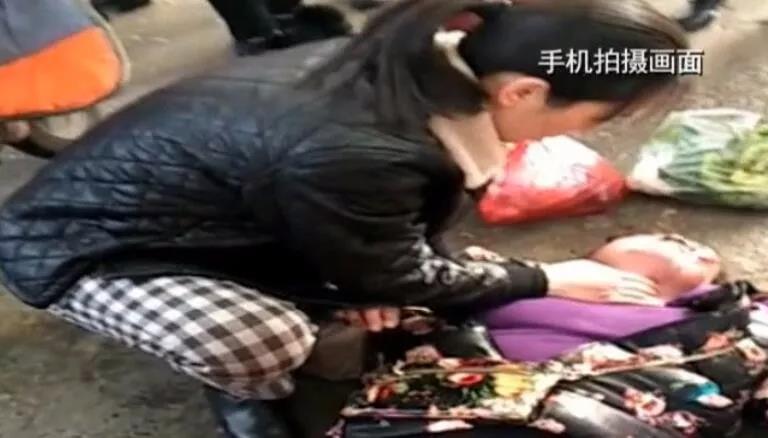 刘丽对晕倒女子进行施救小编说：一患者突发心脏骤停，在黄金4分钟内进行心脏按压急救极为关键，心脏骤停如超过4分钟，脑组织会发生永久性损害。危难面前，医者父母心，让我们为刘丽护士点赞！⑤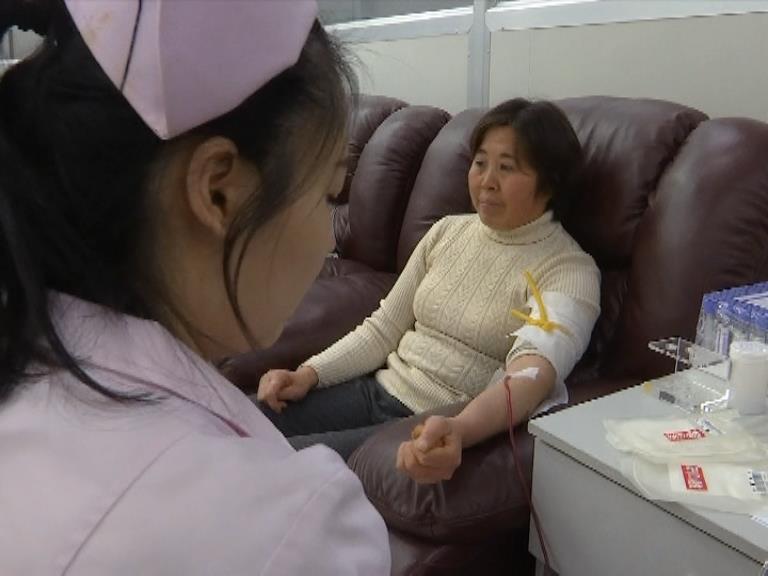 正在献血的吴延秀2002年，吴延秀偶然得知自己的血型是O型Rh阴性，俗称“熊猫血”。从那时起，17年来吴延秀坚持献血，总量接近1万毫升。因为血型特殊，她还被人亲切地称为“熊猫女侠”。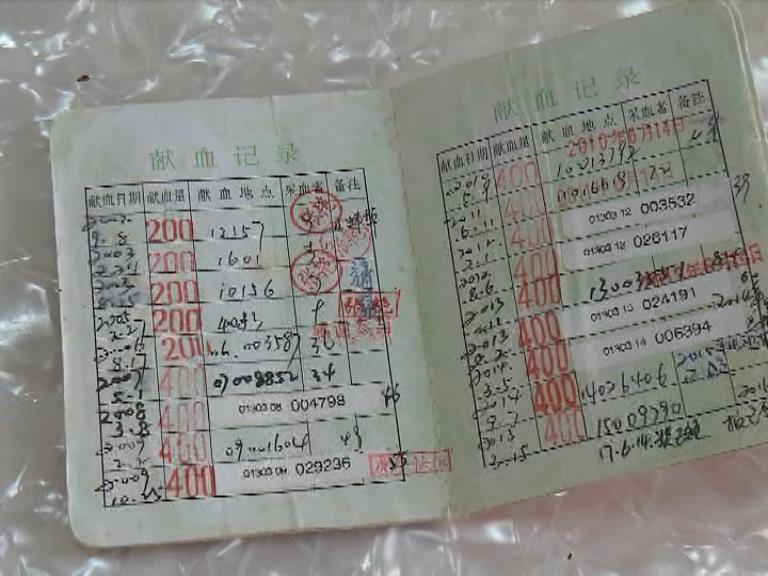 吴延秀的献血本小编说：献血是光荣的，无偿献血，也是在传递生命的力量。无论是医务工作者还是患者，对这份生命的接力都了充满感谢。⑥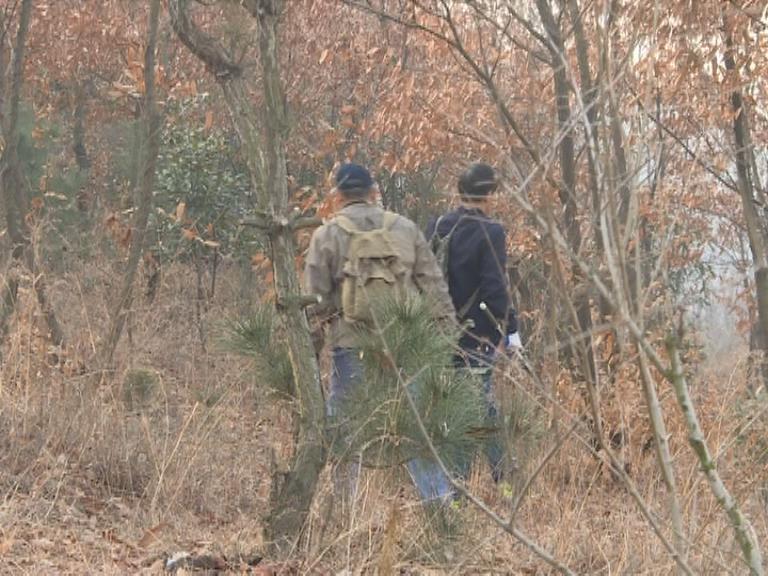 王惠民和姜中声修剪树木一次偶然机会，王惠民和好友姜中声开始了对涂山风景区小独山的绿化工作。13年来，他们投入百余万元，绿化山林面积510亩，种植各类树木30余万株。昔日光秃秃的山坡上泛起了苍翠欲滴的绿色。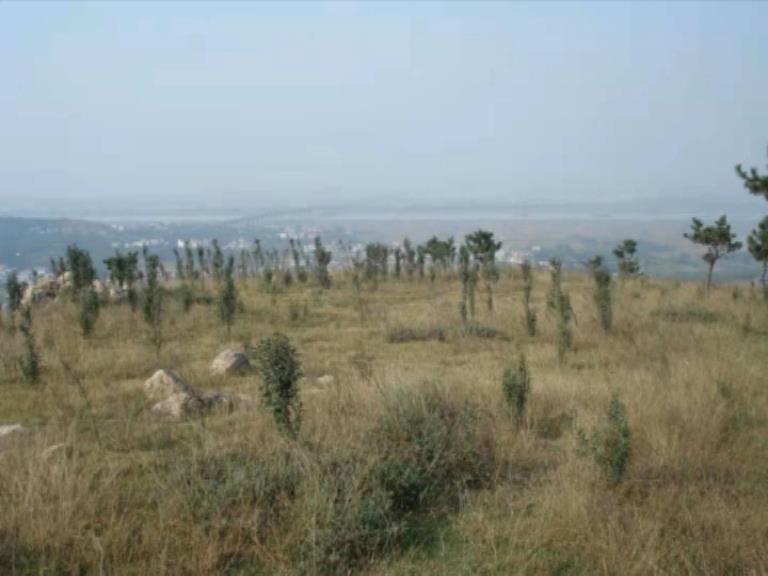 涂山变了颜色小编说：绿色蚌埠，王惠民和姜中声一直在行动去建设。如果有更多的人加入，那蚌埠的天会更蓝、地会更绿、气会更清，生态会更加美好！ ⑦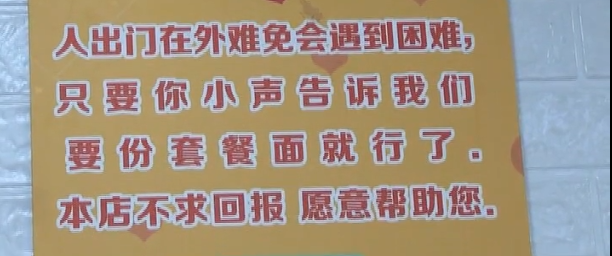 小面馆里的招牌在禹会区长兴路，有一家小面馆，老板崔继飞、王惠敏夫妇是热心人。多年来，如果高龄老人、环卫工人、现役军人来就餐，老板都是不要钱的。老板崔继飞说，公益这个路他会走下去，但是自己的力量有限，他希望大家都能行动起来，帮助需要帮助的这些人。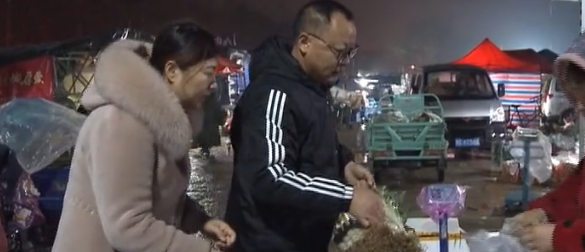 正在买菜的崔继飞、王惠敏夫妇小编说：崔继飞、王惠敏夫妇发自内心的善举，不仅能帮助特殊人群，也让周围的人受到了潜移默化的教育，有意识帮助别人。如果社会上像崔继飞、王惠敏这样的人更多，大家的生活一定也更开心快乐。⑧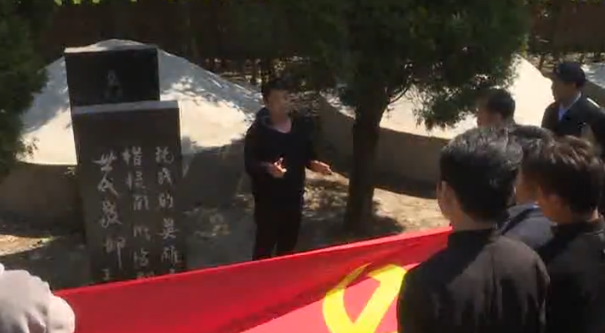 欧阳为游客介绍这里曾经发生在这里的峥嵘岁月欧兴田老人，只因60多年前的一句承诺，放弃优越生活，以一己之力建立了“淮北西大门抗战烈士陵园”。2016年，欧兴田离开了人世。欧老去世后，他的孙子欧阳意识到自己身上肩负着怎样的责任。如今欧阳接过了爷爷的班，搬进了陵园，住进了爷爷守墓的小屋，在默默地用行动传承着中华美德。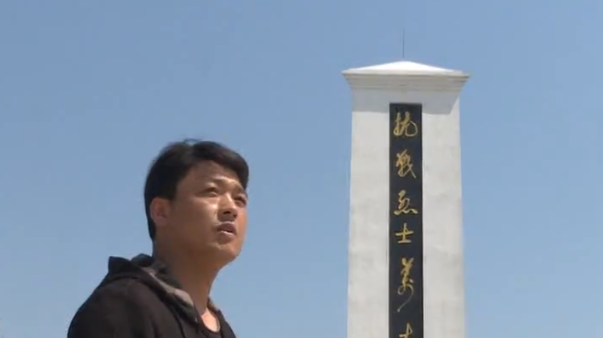 为烈士守墓的欧阳小编说：一座陵园，一座丰碑，是欧兴田老人三十载守候。欧老坚守的是信仰，欧阳传承的是精神。⑨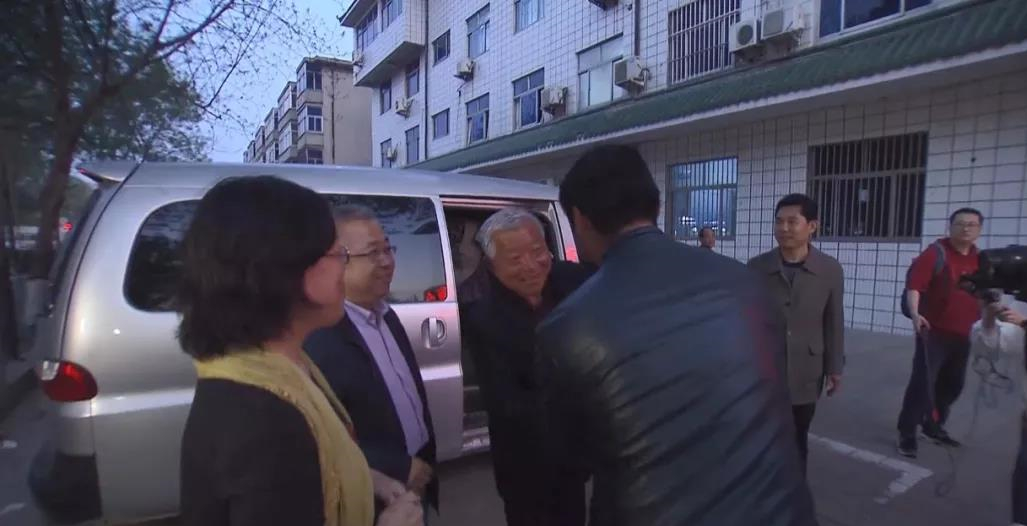 年介涛前往沧州，寻找烈士亲属在1948年的淮海战役中，怀远县陈集镇发生了一场蚌西北阻击战，83位无名烈士长眠在这里。从2010年开始，两千多个日日夜夜，年介涛开始为烈士寻找亲属。在2019年，就有数名烈士遗属找到年介涛，寻找自己的亲人。截止目前，年介涛老人已经成功为16名淮海战役的先烈找到了故乡和亲人，圆了众多烈士遗属家庭70年的夙愿。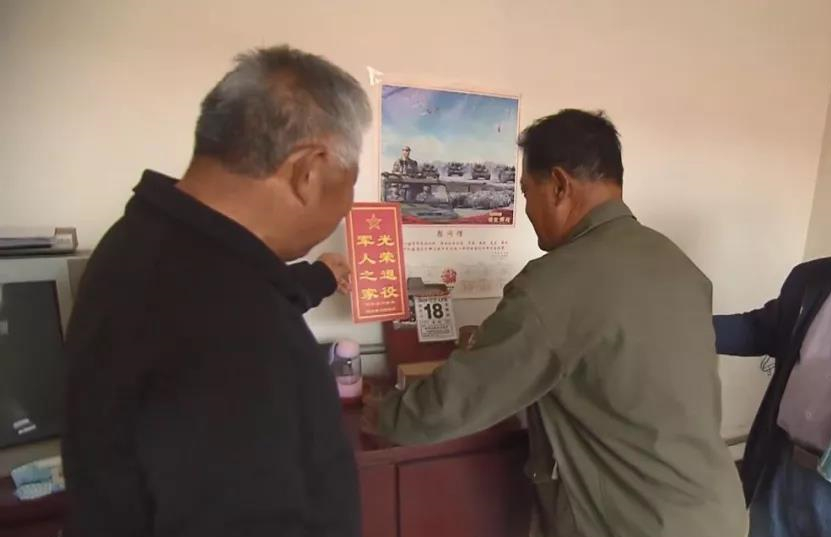 年介涛在烈属张方荣家小编说：英雄是中华民族最闪亮的坐标！在那个年代，有无数人怀抱着无私奉献的精神，为了解放和建设祖国长眠在他乡、如今，我们生活在前人的荫庇下，是不是应该为了他们做点什么？在这方面，年介涛也为我们树立了一座丰碑。......即将画上句号的2019，有那么多暖心的故事，像一道道阳光，照亮了生活，温暖了在蚌埠的你我。我们要迎来的2020，相信有更多的属于蚌埠的温暖故事，将会继续上演。再见，2019！你好，2020！